Titel:Openbare verlichting AlbrandswaardOmschrijving:In deze dataset zijn de lichtmasten ontsloten die in beheer zijn bij de gemeente Albrandswaard. Onderwerp:Natuur en milieu Trefwoorden:Openbare verlichting, beheer, gemeente, AlbrandswaardBeschrijving herkomst:Data afkomstig uit beheersysteem.Gebied:
Gemeente AlbrandswaardOpen data licentie:Creativecommonszero. CC0Schaal:1 : 100 tot 1 : 25.000Afbeelding: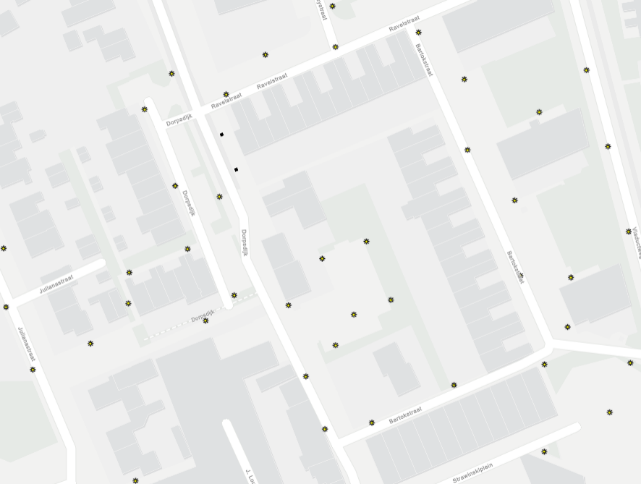 